ESCUELA PRIMARIA CLAVE:           ZONA  PLANEACIONES DIDACTICASPROFRA. “SEXTO GRADO”SEMANA 43 DEL    XX      AL    XX      DE   JULIO       DE  20XXESPAÑOLPRÁCTICA SOCIAL DEL LENGUAJE: ELABORAR UN ÁLBUM DE RECUERDOS DE LA PRIMARIA     TIPO DE TEXTO:   DESCRIPTIVOASIGNATURA: MATEMÁTICAS (DESAFIOS MATEMÁTICOS)EXPLORACION DE LA NATURALEZA Y LA SOCIEDADBLOQUE V¿Cómo conocemos? el conocimiento científico y técnico contribuye a que tome decisiones para construir un entorno saludable*GEOGRAFIABLOQUE  V             RETOS DEL MUNDO HISTORIABLOQUE V                                            INICIOS DE LA EDAD MODERNAFORMACION CIVICA Y ETICABLOQUE  V          ACONTECIMIENTOS SOCIALES QUE DEMANDAN LA PARTICIPACIÓN CIUDADANAÁMBITO: TRANSVERSALEDUCACIÓN ARTÍSTICABLOQUE V                                                     LENGUAJE ARTISTICO: TEATROATENTAMENTEPROFRA.               Vo. Bo. Dirección                                                                      Vo.Bo. Inspección         Profr.                                                                                        Profr.OBSERVACIONES: __________________________________________________________________________________________________________________________________________________________________________________________________________________________________________________________________________.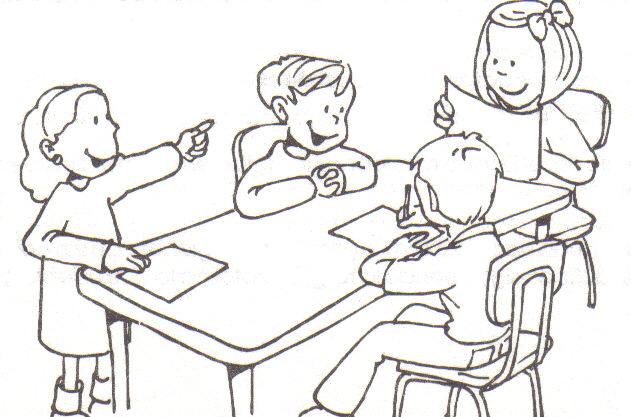 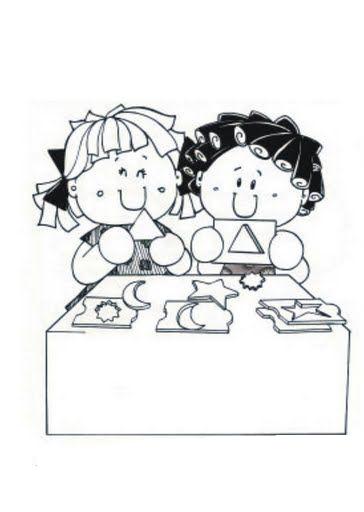 COMPETENCIAS QUE SE FAVORECENEmplear el lenguaje para comunicarse y como instrumento para aprender	•	Identificar las propiedades del lenguaje	en diversas situaciones	comunicativas	•	Analizar la información	y emplear el lenguaje para la toma de decisiones	•	Valorar	la diversidad lingüística	y cultural de MéxicoAPRENDIZAJES ESPERADOS•	Jerarquiza información en un texto a partir de criterios establecidos.•	Organiza un texto por secciones temáticasTEMAS DE REFLEXIÓNComprensión e interpretación •	Utilidad de los álbumes para conservar  y recordar información.Búsqueda y manejo de información •	Información pertinente sobre un tema (fotos, trabajos escolares y datos). •	Síntesis de información sin perder  el significado original.Propiedades y tipos de textos •	Estructura y función de los álbumes (secciones, capítulos, apartados).Aspectos sintácticos y semánticos •	Palabras y frases adjetivas para describir adecuadamente personas y situaciones. •	Expresiones para introducir o finalizar textos.SECUENCIA DIDÁCTICA•	PRIMERA SESIÓNINICIOCuestionar cuáles son los elementos que usan en una descripción.DESARROLLOEstablecer que una descripción es una explicación detallada y ordenada de cómo son las personas, los lugares y los objetos, y que sirven para ambientar una acción o crear una atmósfera.Solicitar que describan en su cuaderno a un compañero  haciendo uso de adjetivos.Comentar en su relato cómo se vestían, qué sentimientos reflejaban en las fotos, etc.CIERRE Y HETEREOEVALUACIÓN.Exponer sus composiciones ante el grupoEVALUACIONPor medio del trabajo realizado.SEGUNDA SESIÓNINICIOIntegrarse en equipos.DESARROLLOProceder a redactar las secciones del álbumIntercambiar entre equipos los trabajos realizados.Sugerir las posibles mejoras que observen.CIERRERecuperar sus textos y proceder a corregirlos.EVALUACIONPor medio de la evaluación de su escrito.TERCERA SESIÓNINICIORetomar el trabajo realizado en la sesión anterior.DESARROLLORealizar una segunda revisión del trabajo elaborado.Identificar las posibles mejoras a realizarProceder a realizar su producto final.Recopilar ilustraciones como pueden ser  fotos, recuerdos, etc. para poder ser usadas en la entrega del producto final.CIERREComentar en el colectivo escolar las experiencias adquiridas durante la elaboración de su trabajo.EVALUACIONMediante la evaluación de su álbum.CUARTA SESIÓN.INICIOSolicitar que lean el texto de la pág. 175 y observen sus características.DESARROLLOIdentificar que corresponde a un ejemplo del trabajo elaborada por una alumna y que les puede ayudar para observar la organización de la información de los apartados del álbum.Identificar el sentido de las palabras de la introducción.Observar lo que se menciona en el cuerpo del textoPor último determinar cómo se realiza el cierre o conclusión.CIERRERealizar una última valoración del trabajo realizado.QUINTA SESIÓN.INICIORetomar lo visto la clase pasada por medio de lluvia de ideas.DESARROLLOAnalizar el trabajo elaborado por otro equipo y proceder a identificar que tenga:Introducción, desarrollo y conclusión.Ilustraciones con pie de foto en donde se explique lo que sucede.El empleo de recursos gramaticales.Vocabulario respetuoso.Tema.Ortografía y puntuación correctas.Y formato de presentación adecuado  CIERREIlustrar su trabajo mediante el uso de que ellos determinen.EVALUACIONPor medio del trabajo realizado.DESAFIO MATEMATICO:  REPASO DE CONTENIDOSIntención didáctica	RESUELVA PROBLEMAS QUE IMPLICAN CONVERSIONES DEL SISTEMA INGLÉS Y EL SISTEMA INTERNACIONAL.RESUELVA PROBLEMAS DE VOLUMEN.USO DE MEDIDAS (MEDIA, MEDIANA Y MODA)Contenido: RELACION ENTRE EL SISTEMA INTERNACIONAL Y EL SISTEMA INGLÉS.FORMA, ESPACIO Y MEDIDAMANEJO DE INFORMACION.SECUENCIA DIDACTICA:PRIMERA SESION INICIO Retomar la importancia que existe de tener una buena comprensión lectora en la resolución de problemas.DESARROLLOAnotar en el pizarrón un problema que implique la elaboración de los primeros 5 términos de una sucesión.Solicitar que copien el problema en su cuadernoPedir que analicen lo que solicita el problema y subrayen las palabras claves  del problema.Proceder a dar respuesta al mismo.Confrontar los resultados obtenidos con un compañero.Si hubo errores analizar por qué considera que tuvo el error y si es por no leer adecuadamente el problema.Realizar otros ejercicios semejantes al anterior, bajo diferentes procesos de solución.CIERREConcluir que si se quiere tener éxito al resolver problemas matemáticos se requiere que exista una buena comprensión lectora.EVALUACIONPor medio de su ejercicio.SEGUNDA SESIÓN INICIOAnotar un problema en el pizarrón que implique la conversion del sistema inglés al sistema internacional.DESARROLLOProceder a realizar el análisis de la información.Si lo requieren hacer uso de la tabla que integra al sistema inglés y al sistema internacional.Reconocer el proceso de solución que nos lleva a determinar la conversion correcta.Realizar ejercicios semejantes al anterior.COEVALUACIÓN.Integrarse en binas para comparar sus resultados.CIERRECuestionar a los alumnos sobre las posibles dudas que tengan sobre el temaEVALUACIONPor medio de su trabajo.TERCERA SESIÓNINICIORetomar el contenido del volumen como la medida de un espacio determinado. DESARROLLOCuestionar a los alumnos el cómo se obtiene el volumen de dicha figura.Recordar que cuando se habla del espacio se refiere a una región que tiene ancho, largo y profundidad.Reconocer que para medir un espacio se requiere de un cubito.Observar diversas imágenes y por medio de ellas deducir los resultados.CIERREConfirmar sus deducciones al realizar las operaciones convenientes que determinen el resultado correcto,EVALUACIÓNPor medio de su trabajo.CUARTA SESIONINICIOObservar una tabla de un equipo de baloncesto, con los datos de edad y estatura.DESARROLLOCuestionar a los alumnos el cómo se podría obtener el promedio de la edad.Escuchar sus aportaciones.Comentar que el promedio o media, da una idea con un solo número, de los valores presentados.Solicitar que ordenen las edades de menor a mayor e identifiquen el número que ha quedado en medio.Comentar que la mediana es el dato que queda justo a la mitad de las cantidades.Por último pedir que observen cuál es el número que más veces se repite, llamarle moda.CIERREDespejar las dudas existentes.EVALUACIONPor medio de un ejercicio. QUINTA SESIONRetomar el tema visto la sesión anterior por medio de sus comentarios.DESARROLLOAnotar en el pizarrón dos ejercicios.Dictar cuestionamientos para determinar el promedio, la mediana y la moda de la informaciónProceder a realizarles en forma individual.CIERRE Y COEVALUACIÓNEn binas intercambiar sus trabajos y comentar sus resultados.EVALUACIONPor medio de su trabajo.COMPETENCIAS QUE SE FAVORECENComprensión de	fenómenos y procesos naturales desde la perspectiva científica	• Toma de decisiones informadas para el cuidado del ambiente y la promoción de la salud orientadas a la cultura de la prevención• Comprensión de los alcances y limitaciones de la ciencia y del desarrollo tecnológico en diversos contextosAPRENDIZAJES ESPERADOS•	Aplica habilidades, actitudes y valores de la formación científica básica durante la planeación, el desarrollo, la comunicación y la evaluación de un proyecto de su interés en el que integra contenidos del curso.	. CONTENIDOSProyecto estudiantil para integrar y aplicar aprendizajes esperados y las competencias* Preguntas opcionales: Acciones para promover la salud. •	¿Qué puedo hacer para conservar mi salud, a partir de las acciones que se llevan a cabo en el lugar donde vivo para promover la salud de niños y adolescentes?Acciones para cuidar al ambiente.•	¿Cuáles son las acciones de consumo sustentable que podemos llevar a la práctica de manera cotidiana en nuestra localidad, con base en su contribución en el cuidado de la riqueza natural?Aplicación de conocimiento científico y tecnológico.•	¿Cómo construir un dispositivo para calentar agua o alimentos que funcione con energía solar?SECUENCIAPRIMERA SESIONINICIOIntegrarse en equipos.DESARROLLORetomar los trabajos que vienen realizando al recordar por medio de su participación en equipos el grado de avance y los pendientes que tienen por elaborar en clase.Dar continuidad a su proyecto.CIERREComentar a los alumnos que tienen dos sesiones de trabajo para culminar su proyecto.EVALUACIONMediante su desempeño.SEGUNDA SESIONINICIOPor medio de lluvia de ideas retomar los avances obtenidos en la sesión anterior.DESARROLLOEstablecer que de acuerdo al cronograma y a los tiempos establecidos durante la sesión se deberá culminar el trabajo aún pendiente, debido a que para la próxima sesión se debe pasar a la fase de comunicación de resultados.Proceder a verificar el trabajo realizado y realizar las correcciones o ajustes que se requieran.Establecer la dinámica de trabajo que asumirán para la exposición de sus resultados: folleto informativo, debate, presentación de carteles, mesa redonda, presentación de diapositivas, video, informe escrito, etc.CIERRERetomar que para la próxima sesión se darán a conocer los resultados obtenidos en el proyecto elegido.EVALUACIONMediante su desempeño.                                                                    COMPETENCIAS QUE SE FAVORECENPARTICIPACIÓN EN EL ESPACIO DONDE SE VIVEEJE TEMATICO: CALIDAD DE VIDA, AMBIENTE Y PREVENCIÓN DE DESASTRES                                                                        APRENDIZAJES ESPERADOS	Reconoce diferencias sociales y económicas que inciden en la mitigación de los desastres en el mundo.	                                                                                   CONTENIDOCondiciones sociales y económicas que inciden en los desastres en el mundo. •	Mitigación de los efectos ambientales, sociales y económicos de los desastres. •	Importancia de la información con que cuenta la población para saber actuar en una situación de riesgo.                                                          SECUENCIA DIDACTICASESIONINICIODar lectura al correo de Emiliano donde se trata el tema de las inundaciones.DESARROLLOConocer que la actividad propone desarrollar un proyecto de trabajo con la finalidad de aplicar lo aprendido durante todo el ciclo escolar en geografía.Leer la parte que corresponde al cómo dar inicio a su planeación.Enlistar las preguntas que se realizaran en el proyecto y ubicar la pregunta central.Establecer el propósito.Reconocer las principales fuentes de información.Definir las actividades que se requieren realizar.Asignar tareas.Definir qué productos van elaborar.Entrar a la etapa de desarrollo del proyecto.Reconocer la necesidad de realizar gráficas, mapas mentales, fichas de trabajo, etc.Reunirse una vez obtenida la información para establecer vínculos entre lo indagado.Reflexionar sobre lo indagado.Realizar revisiones periódicas del grado de avance del proyecto para redefinir posturas de solución a los posibles obstáculos que se les presenten.Socializar su trabajo, definir la manera en la que lo realizarán.Etapa de evaluaciónReflexionar sobre los logros obtenidos en forma de equipo e individual.CIERREExponer sus trabajos ante el grupo.EVALUACIONMediante la entrega del proyecto culminadoCOMPETENCIAS QUE SE FAVORECENComprensión del	tiempo	y del espacio históricos	•	Manejo	de información histórica	•	Formación de una conciencia histórica para la convivenciaAPRENDIZAJES ESPERADOS:Reconoce la trascendencia del encuentro de América y Europa y sus consecuencias.•	Analiza la influencia del humanismo en la reforma religiosa y su cuestionamiento a los dogmas.CONTENIDOEl encuentro de América y Europa.la reforma religiosa.                                                          SECUENCIA DIDACTICASESIONINICIORetomar el tema de la sesión anterior mediante lluvia de ideas.DESARROLLOReconocer que durante esos viajes se da el encuentro de América y Europa.Escuchar la lectura de los acontecimientos de aquella época.Comentar su contenido.Leer el dato interesante de Vasco Núñez de Balboa.Reconocer que durante el siglo XVI se dan grandes cambios en el ámbito religioso.CIERRERealizar un cuadro sinóptico de lo aprendido.EVALUACIÓNMediante el trabajo realizado en la clase.COMPETENCIAS QUE SE FAVORECENManejo	 y resolución de	conflictos	•	Participación social y política.APRENDIZAJES ESPERADOS•	Propone estrategias de organización y participación ante condiciones sociales desfavorables o situaciones que ponen en riesgo la integridad personal y colectiva                                       CONTENIDOSDialogar Qué podemos hacer para prevenir o reducir el impacto de fenómenos de origen natural, técnico o social en la escuela y la comunidad. Cómo pueden protegerse las personas que viven en situaciones y zonas de riesgo. Qué corresponde hacer a las instituciones y a los ciudadanos en la prevención de riesgos.SECUENCIA DIDACTICASESIONINICIOLeer el contenido de la lección 19 pág. 180.DESARROLLOCon base en la lectura responder en su cuaderno los cuestionamientos de la pág. 181.Comentar sus respuestas en el colectivo escolar.Conocer que durante el presente trabajo elaborarán un plan de emergencia escolar.Reconocer las situaciones de riesgo:Naturales: fenómenos geológicos e hidrometeorológicos.Provocados por la acción humana: fenómenos sociorganizativos, químico-tecnológicos y sanitario-ecológicos.Identificar a qué se refiere el término protección civil.Conocer los aspectos que maneja protección civil: Prevención, Auxilio y Recuperación.CIERREIntegrar equipos para analizar en su cuaderno los planes de emergencia de la pág. 185.EVALUACIÓNPor medio del análisis del plan de emergenciaCOMPETENCIAS QUE SE FAVORECENArtística y cultural                 APRENDIZAJES ESPERADOS			                             Realiza la representación de una obra de teatro ante un públicoEJEAPRECIACIÓNRecopilación de los elementos necesarios para el montaje de la obra (obra escrita, dirección, actuación, escenografía, vestuario, musicalización, iluminación, etcétera)EXPRESIÓNSelección de un rol (director, actor, musicalización, vestuario y utilería, difusión, etc.) en la producción escénica al preparar una representación teatral.CONTEXTUALIZACIONDiscusión acerca de la importancia de cada uno de los roles y el trabajo colaborativo necesarios para la realización de una puesta en escena.SECUENCIASESIONINICIOIdentificar que el propósito del trabajo es aprender a comunicarse a través de la experiencia escénica.DESARROLLOLeer la pág. 88 de su libro de textoIdentificar que el teatro forma parte de la cultura de un país.Conocer que las tradiciones, ideas y formas de ver la vida de los pueblos influyen en la manera de hacer teatro.Conocer cómo se realiza el teatro negro en Praga.Reconocer que el teatro ha cambiado y lo seguirá haciendo debido al uso de la tecnología.Platicar con un compañero cómo se hace el teatro aquí, en el Distrito Federal.Comentar que es el momento de aplicar todo lo aprendido durante el ciclo escolar al poner una puesta en escena.CIERRESeleccionar una obra.EVALUACIÓNMediante su participación.